独立行政法人国立病院機構　北海道医療センター　病院見学　　参加申込　　　　　　　　　FAX　０１１－６１１－５８２０　　　　　　　　　　　看護部　宛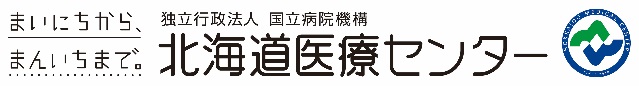 申　込　み　用　紙申　込　み　用　紙必須ふりがな必須氏名必須住所〒　　　　　　　必須連絡先ＴＥＬ：Ｅ-mail：必須卒業年月日（予定）既卒の方は卒業した年月日を記載してください必須学校名既卒の方は卒業した学校名を記載してください備考説明会で聞いてみたいことなど